«Зарница» 21.02.2023гВ детском саду прошла военно-спортивная игра "Зарница". 
По традиции, она была проведена в преддверии праздника Дня защитника Отечества. Это хороший повод для воспитания у дошкольников чувства патриотизма, сопричастности к лучшим традициям своей Родины, формирования у детей гордости за славных защитников отечества. "Зарница"- это военно-спортивный праздник, который даёт детям бурю эмоций. Так же это - отличная возможность весело провести время, проявить свои способности и получить полезные навыки.Игра была проведена на свежем воздухе, где приняли участие дети подготовительной к школе группы и дети разновозрастной группы.
Открытие "Зарницы" началось с торжественного построения всех участников. Дети получили задания по этапам, которые выполняли с большим интересом: снайперы - попади в мишень, разведчики- полоса препятствий, сапёры- разминирование поля, морпехи - пройти по канату, держась за верёвочную лестницу. Дети играли в игры, выполняли упражнения вместе с папами. В конце праздника дети поздравили пап. Получили вымпелы.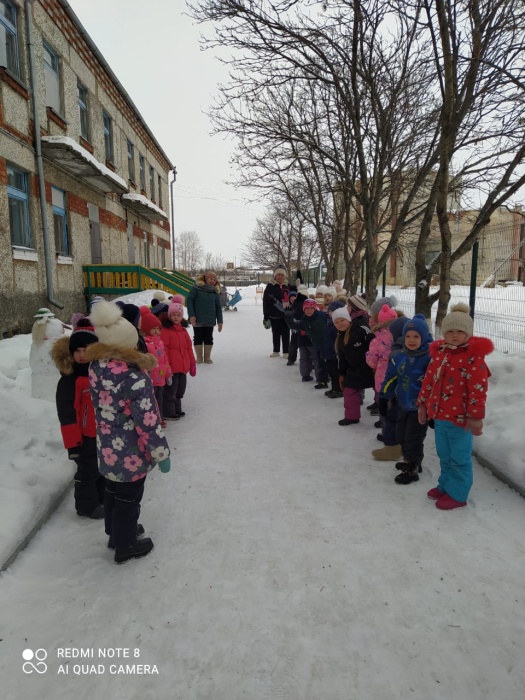 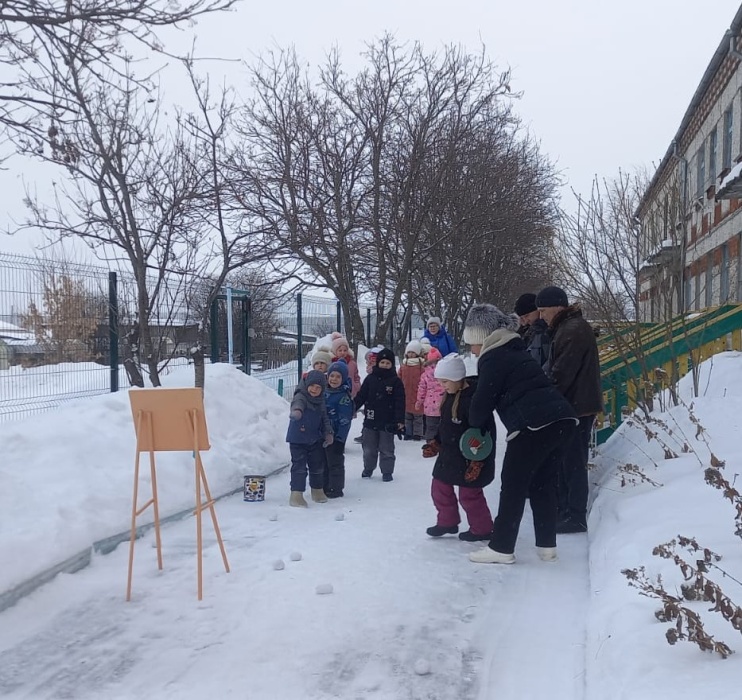 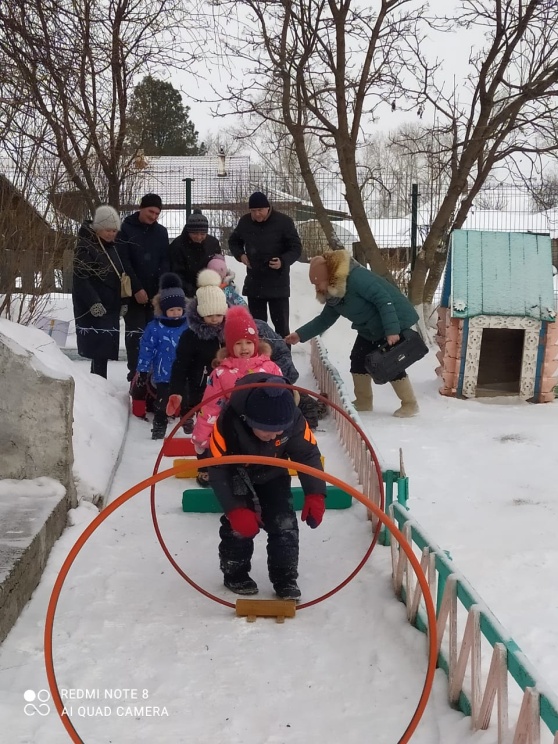 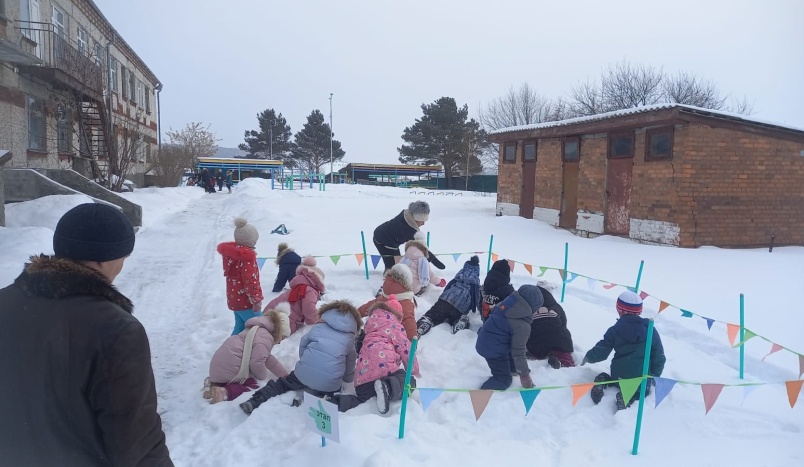 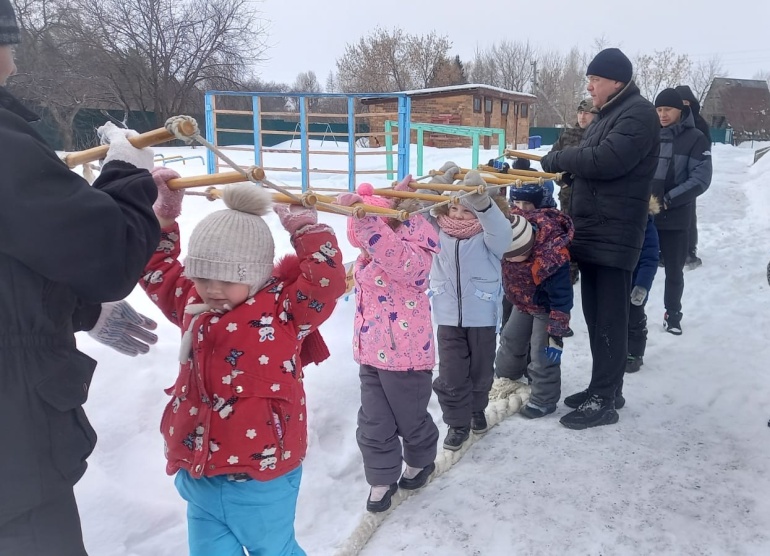 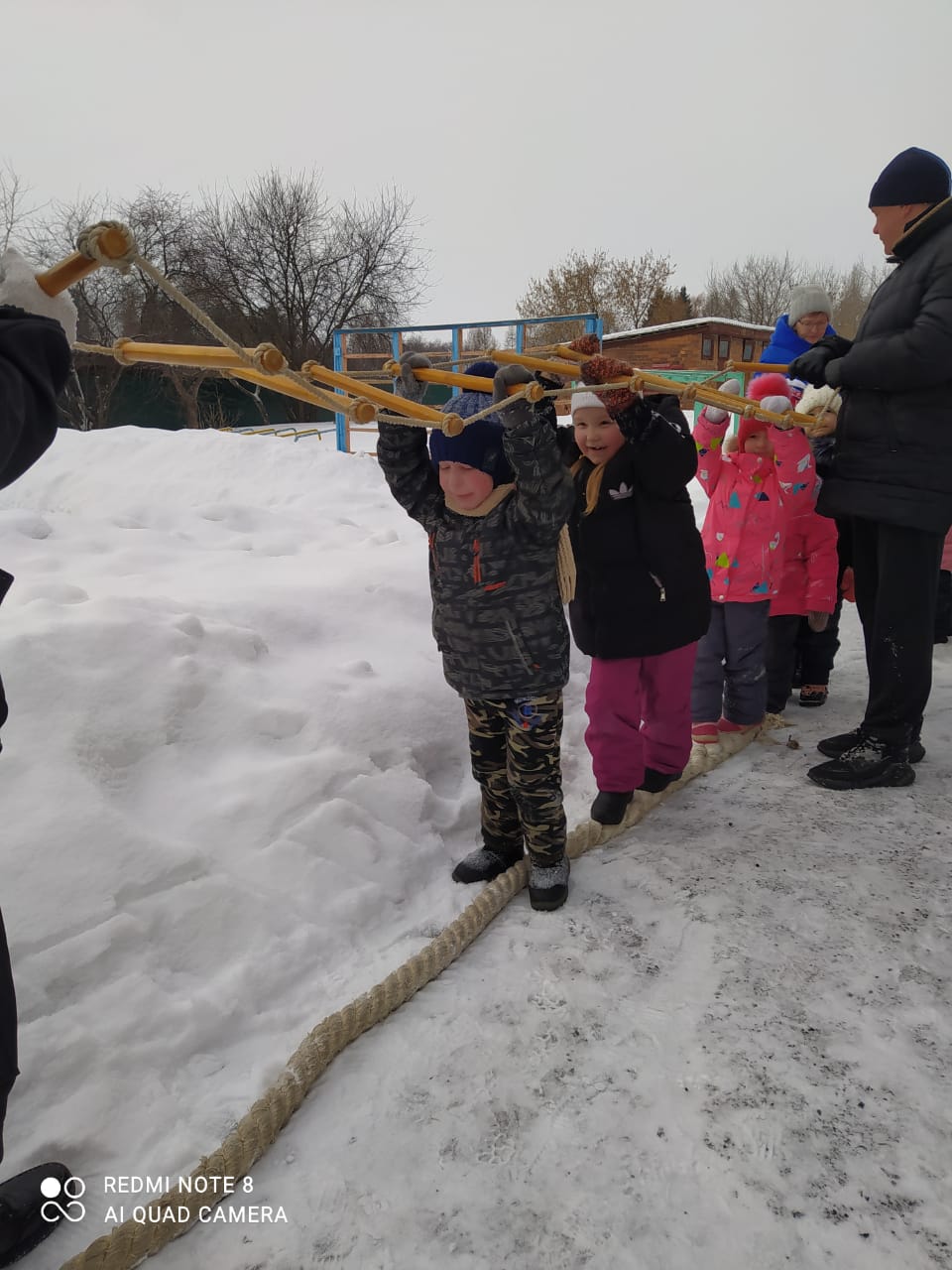 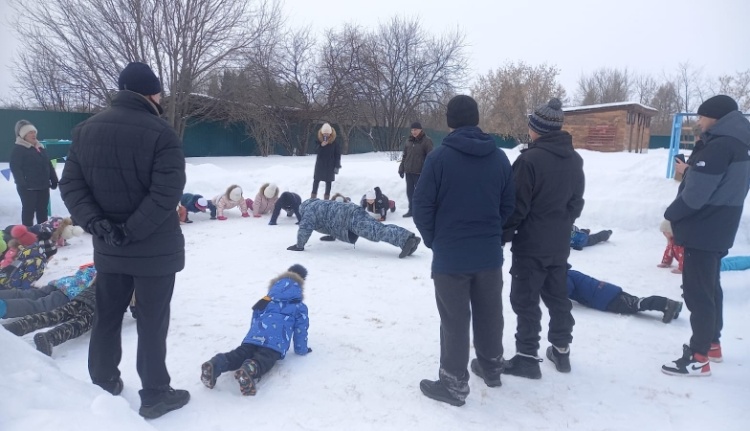 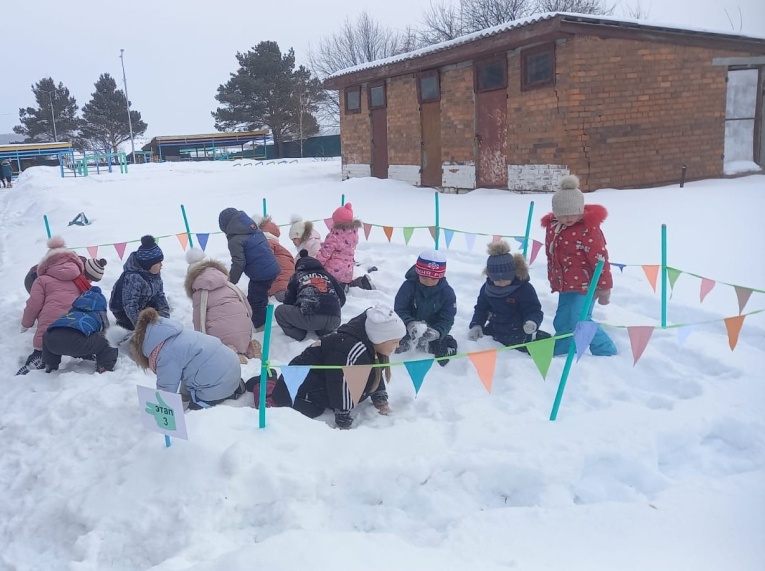 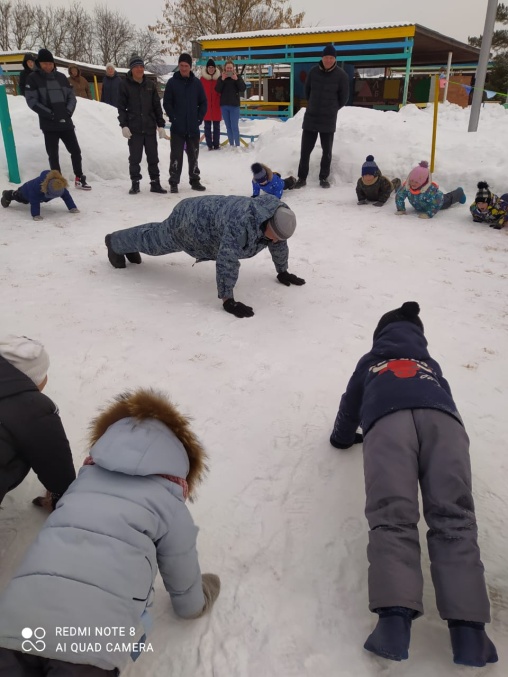 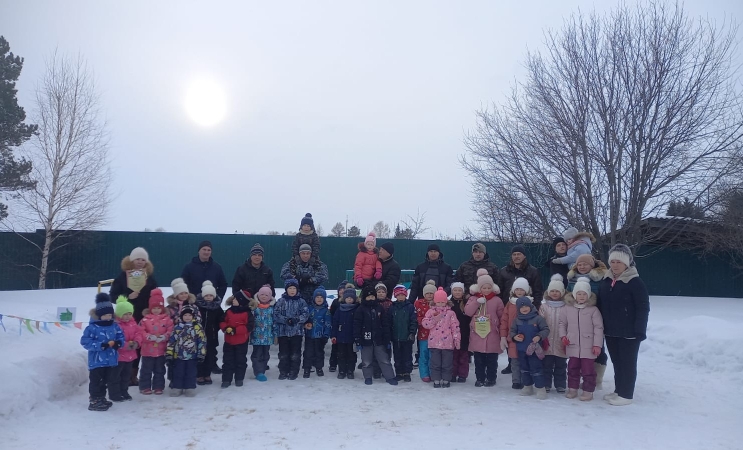 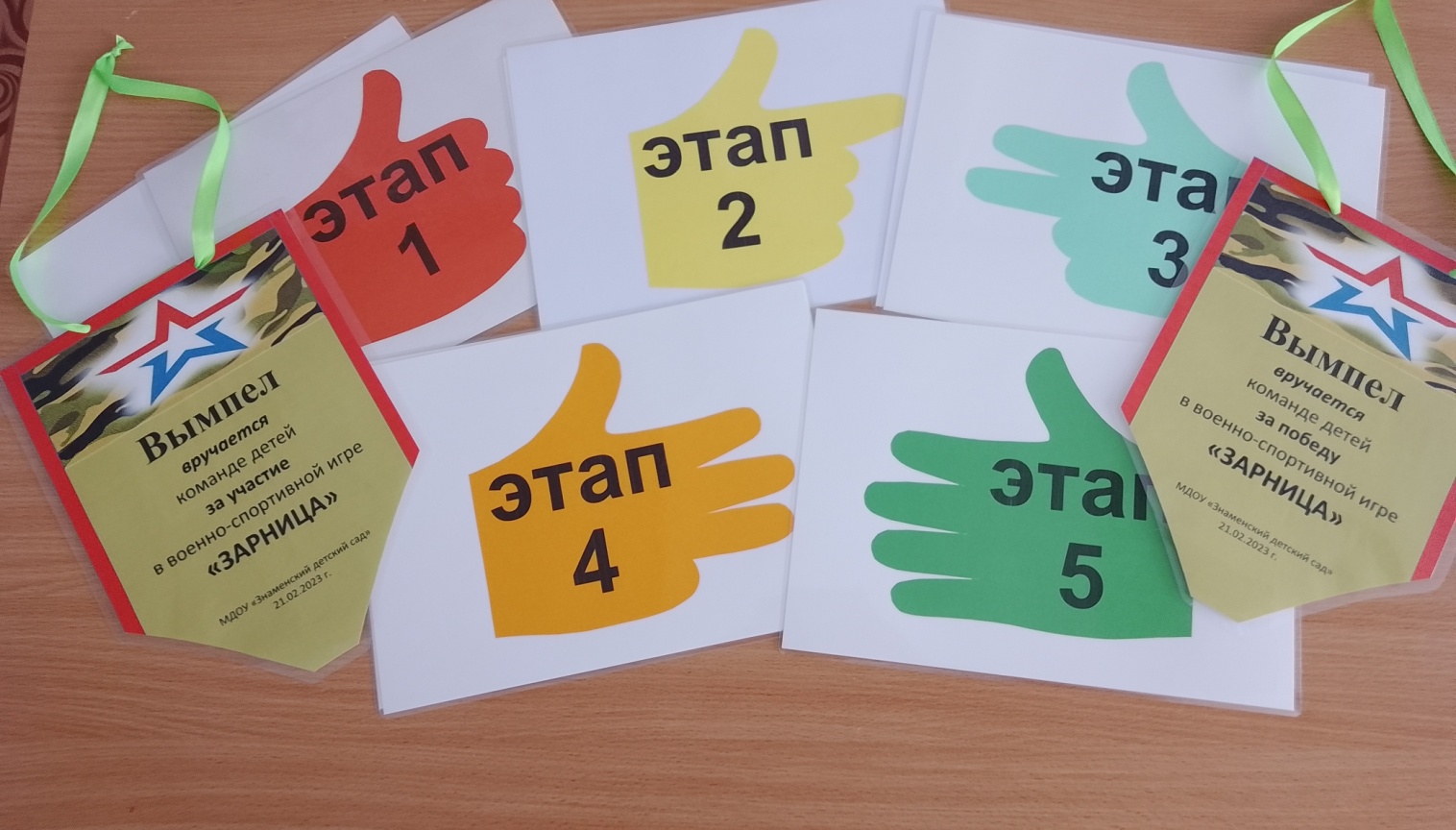 